HERBADENT VET PREVENTPodnázev: bylinný ústní sprej pro psy a kočkyVeterinární přípravek pro psy a kočky.Bylinný ústní sprej pro pravidelnou péči o zuby a dásně psů a koček. Napomáhá omezit usazování bakteriálního povlaku, tím snižuje riziko vzniku zánětu dásní, zubního kazu a zápachu z tlamy. Obsahuje extrakt ze 7 léčivých bylin. Přírodní složení a svěží chuť přípravku psi a kočky akceptují při prvním i dalších použití.Návod k použití: Naneste přímo do tlamy, na povrch dásní, zubů nebo jazyka.Používejte 2x denně nebo dle doporučení veterinárního lékaře.Složení: Aqua, Alcohol Denat., Agrimonia eupatoria Extract, Chamomilla recutita Flower Extract, Salvia officinalis Extract, Potentilla erecta Root Extract, PEG-40 Hydrogenated Castor Oil, Potassium sorbate, Mentha piperita Oil, Sodium benzoate, Citric Acid, Eugenia cryophyllus Bud Oil, Foeniculum vulgare Fruit Oil, Sodium SaccharinUpozornění: Používejte dle návodu k použití. Pouze pro zvířata. V případě potíží doporučujeme konzultovat zdravotní stav zvířete s veterinárním lékařem. Přípravek není náhradou veterinární péče a léčiv doporučených veterinárním lékařem.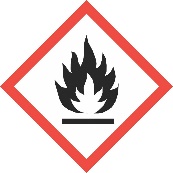 Uchovávejte mimo dohled a dosah dětí.Odpad likvidujte podle místních právních předpisů. Skladování: Uchovávejte při teplotě 5–25 °C, chraňte před přímým slunečním zářením.Výrobce a držitel rozhodnutí o schválení: Herbai a.s., Údolní 212/1, 147 00 Praha 4, Česká republikaExspirace: 24 měsíců (do data uvedeného na obalu)Číslo šarže: (uvedeno na obalu)Číslo schválení: 091/24/C90 ml, 240 ml